Public reporting burden for this collection of information is estimated to average 60 minutes perresponse, including the time for reviewing instructions, searching existing data sources, gathering andmaintaining the data needed, and completing and reviewing the collection of information. An agency maynot conduct or sponsor, and a person is not required to respond to, a collection of information unless itdisplays a currently valid OMB control number. Send comments regarding this burden estimate or anyother aspect of this collection of information, including suggestions for reducing this burden, to: NIH,Project Clearance Branch, 6705 Rockledge Drive, MSC 7974, Bethesda, MD 20892-7974, ATTN: PRA(0925-0766). Do not return the completed form to this address.Welcome!Please share your activity or initiative in support of the National Action Plan. Report only one activity per form submission.Name of the activityPrimary contact for this activityNameOrganization (for this activity)Role in organization City/TownState/ProvinceEmail AddressPhone NumberWhich best describes you or your organization?   Advocacy organization/non-profit    Health professional organization    Health care provider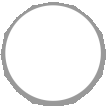 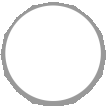 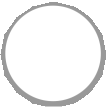    Industry   Federal, state, or local government  agency    Academic institution    Policymaker   Other (please describe)Briefly describe your activity and how it contributes to the goals and objectives of the COPD National Action Plan.Summary (max 1500 characters)Include any links where people can learn more (websites, social media, journal articles, etc.).Which goal of the National Action Plan does this activity best align with? While an organization might address multiple goals, each individual activity usually focuses most strongly on one. If this activity has a strong focus on more than one goal, please choose a primary and up to two secondary goals.Goal 1: Empower people with COPD, their families, and caregivers to recognize and reduce the burden of COPD.If you chose this goal and your activity addressed specific objectives, please select all that apply.Increase public awareness of the risk factors and symptoms of COPD so that earlier diagnosis of symptomatic individuals becomes the normIncrease the effectiveness and variety of outreach communication campaigns and activities that utilize evidence-based approaches to raise awareness of COPD, particularly among those at high risk, and help people diagnosed with COPD manage the diseaseExpand opportunities to increase COPD awareness across the public-private spectrumGoal 2: Improve the prevention, diagnosis, treatment, and management of COPD by improving the quality of care delivered across the health care continuum.If you chose this goal and your activity addressed specific objectives, please select all that apply.Develop, disseminate, and maintain unified, multidisciplinary, and patient-centric national guidelines for COPD that are accessible and easy to followDevelop a unified, multidisciplinary educational curriculum for health care professionals, including primary health care providers, using harmonized clinical practice guidelinesDevelop, in accordance with clinical quality measures, a clinical decision tree and other tools to enable high-quality care for people with COPDDevelop and encourage the use of a written, patient-centric COPD management plan tool, with appropriate cultural and health literacy considerations, which can be customized with input from the patient's health care provider(s)Improve access to care for people with COPD, particularly for those in hard-to reach areasGoal 3: Collect, analyze, report, and disseminate COPD-related public health data that drive change and track progress.If you chose this goal and your activity addressed specific objectives, please select all that apply.Enhance and optimize our capacity to collect and aggregate data from multiple sources, including at local, regional, and national levels, and turn them into actionable information.Facilitate dissemination of data and analyses. Report the prevalence of COPD in accordance with the requirements of public health and health care organizationsGoal 4: Increase and sustain research to better understand the prevention, pathogenesis, diagnosis, treatment, and management of COPD.If you chose this goal and your activity addressed specific objectives, please select all that apply.Help expand, coordinate, and optimize COPD research effortsImprove methods for earliest detection and diagnosis and develop effective strategies for preventing the onset and progression of COPDDefine and characterize the pathogenesis of COPD heterogeneityDevelop personalized medicine for COPD based on the pathogenesis and clinical heterogeneityPromote research that can lead to strategies that help prevent the onset and progression of COPD and improve the quality of COPD care and managementGoal 5: Translate national policy, educational, and program recommendations into research and public health care actions.If you chose this goal and your activity addressed specific objectives, please select all that apply.Put into action prevention strategies that are proven effective in addressing the 80 percent of COPD deaths due to smokingCreate a collaborative official entity that implements, prioritizes, and tracks activities in accordance with the COPD National Action Plan's goals and objectivesIdentify and publicize funding opportunities that advance the implementation of the COPD National Action Plan Develop and implement COPD quality measures into national care deliveryStrengthen the public health infrastructure for addressing COPDWhich audience(s) did your activity serve? Choose all that apply.PatientsCaregivers, family membersAt-risk populations (history of smoking, workplace exposure to lung irritants, alpha-1 antitrypsin deficiency)General publicOther (please describe)Health professionals Employers Researchers PolicymakersDid your activity focus on any of the following groups? Choose all that apply.Which best describes your activity? Choose all that apply.Patient education EventCampaignHealthcare delivery Material or product (indicate type — print, audio, visual, etc. — under other)Provider educationResearch Service Support group TrainingOther (please describe)Timing of your activityWhen did it start? (Month and year)When did it stop, or is it ongoing?   Ongoing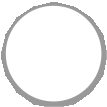    Stop date (Month and year)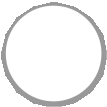 What area(s) of the country does your activity cover?Geographic location	(Choose all that apply)	18. Type of area (Choose all that apply)Setting in which your activity is implemented (choose all that apply)   Community  Health care    Home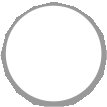 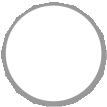 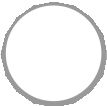   Workplace    Online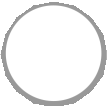    Other (please specify)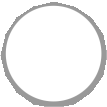 If this activity was a collaborative effort, please list the other entities involved.We worked aloneWe worked with the following organization(s) or individual(s)Please describe how much this activity cost and its funding sources.What impact has your activity had so far? (Include quantitative data if available, such as analytics, number of attendees or enrollees, quantities distributed or downloaded, etc.)What advice or lessons learned do you have for anyone considering a similar activity?What role did the COPD National Action Plan play in helping you develop the activity (e.g., provide ideas, lead to new collaborations or funding, etc.)?Would you be interested in highlighting this activity more broadly with other COPD stakeholders?   Yes    No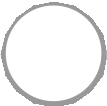 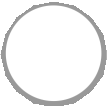 Thank you for contributing to the COPD National Action Plan Collaboration and Tracking System.PrimarySecondary1: Empower people with COPD, their families, and caregivers to recognize and reduce the burden of COPD.2: Improve the prevention, diagnosis, treatment, and management of COPD by improving the quality of care delivered across the health care continuum.3: Collect, analyze, report, and disseminate COPD-related public health data that drive change and track progress.4: Increase and sustain research to better understand the prevention, pathogenesis, diagnosis, treatment, and management of COPD.5: Translate national policy, educational, and program recommendations into research and public health care actions.HispanicMenNon-Hispanic American Indian or Alaska NativeWomenNon-Hispanic Asian or Pacific IslanderNon-Hispanic BlackNon-Hispanic WhiteOther (please describe below)NationalUrbanRegional (multi-state; indicate states: _________________________________)SuburbanState (indicate state: ________________)RuralLocal (indicate state: ________________)Other (please describe below)